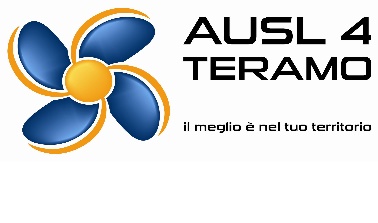 Autocertificazione assenza conflitto di interessiIl sottoscritto/a nato/a a _______________________ il 	 e residente a ___________________________	in via ______________________________________________________C.F. ______________________________________________________________________________________ai sensi dell’art. 3.3 sul Conflitto di Interessi, pag. 18,19 dell’Accordo Stato-Regioni del 19 aprile 2012, per conto dell’AUSL Teramo, Provider Regionale con n. assegnazione 7in qualità di docenterelatoreformatoremoderatoretutordell’evento formativo dal titolo: ________________________________________________________________ _____________________________________________che si svolgerà in data___________________________presso _____________________________________________________________________________________DICHIARA:che negli ultimi due anni non ha avuto rapporti di  finanziamento con soggetti portatori di interessi commerciali in campo sanitario.che negli ultimi due anni ha avuto i seguenti rapporti, anche di finanziamento con soggetti portatori di interessi commerciali in campo sanitario:1._________________________________________2._________________________________________3._________________________________________……In fede		Data 	